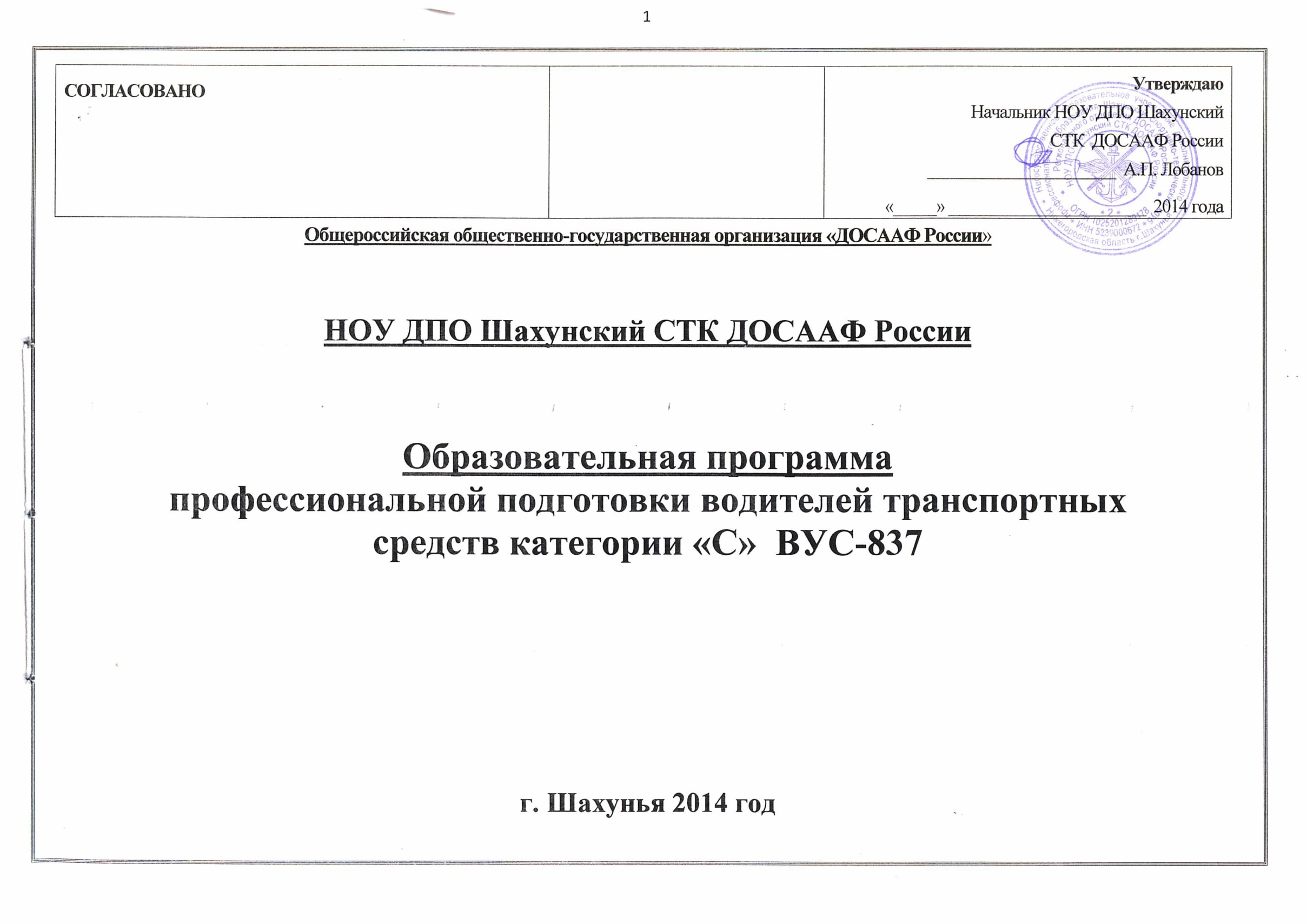 Образовательная программапрофессиональной подготовки водителей транспортных средств категории «C» ВУС- 837Пояснительная запискаПрограмма профессиональной подготовки водителей транспортных средств категории «C» ВУС - 837 (далее – программа), в НОУ ДПО Шахунский СТК ДОСААФ России, разработана на основании:1. примерной программы профессиональной подготовки водителей транспортных средств категории "С", которая утверждена приказом Министра образования и науки Российской Федерации № 1408 от 26 декабря 2013 г.2. программы доподготовки военных водителей транспортных средств категории «С» в организациях ДОСААФ России, разработанной Главным автобронетанковым управлением Министерства обороны Российской Федерации (далее ГАБТУ МО РФ) и соответствует квалификационным требованиям к водителям транспортных средств для Вооруженных Сил Российской Федерации (ВУС – 837), утверждённой начальником ГАБТУ МО РФ 06.11.2012 г.Содержание программы представлено пояснительной запиской, учебным планом, рабочими программами учебных предметов, планируемыми результатами освоения программы, условиями реализации программы, системой оценки результатов освоения программы, учебно-методическими материалами, обеспечивающими реализацию настоящей программы.Учебный план содержит перечень учебных предметов базового, специального и профессионального циклов с указанием времени, отводимого на освоение учебных предметов, включая время, отводимое на теоретические и практические занятия.Базовый цикл включает учебные предметы:1. Основы законодательства в сфере дорожного движения;2. Психофизиологические основы деятельности водителя;3. Основы управления транспортными средствами»;4. Первая помощь при дорожно-транспортном происшествии.Специальный цикл включает учебные предметы:1.1. Устройство и техническое обслуживание транспортных средств категории «C» как объектов управления;1.2. Особенности устройства и ТО военной автомобильной техники. Виды, периодичность и объем работ по техническому обслуживанию.2. Основы управления транспортными средствами категории «C;3.1. Вождение транспортных средств категории «C» (с механической трансмиссией). 3.2. Вождение военной автомобильной техники.Профессиональный цикл включает учебный предмет:1. Организация и выполнение грузовых перевозок автомобильным транспортом.2. Основы организации эксплуатации военной автомобильной техники в частяхРабочие программы учебных предметов раскрывают рекомендуемую последовательность изучения разделов и тем, а также распределение учебных часов по разделам и темам.Последовательность изучения разделов и тем учебных предметов базового, специального и профессионального циклов определяется организацией, осуществляющей образовательную деятельность.Учебные предметы базового цикла не изучаются при наличии права на управление транспортным средством любой категории или подкатегории (по желанию обучающегося).Условия реализации программы содержат организационно-педагогические, кадровые, информационно-методические и материально-технические требования. Учебно-методические материалы обеспечивают реализацию программы профессиональной подготовки водителей ТС категории «С».Данная программа предусматривает достаточный для формирования, закрепления и развития практических навыков и компетенций объем практики. Учебный план		Таблица 1